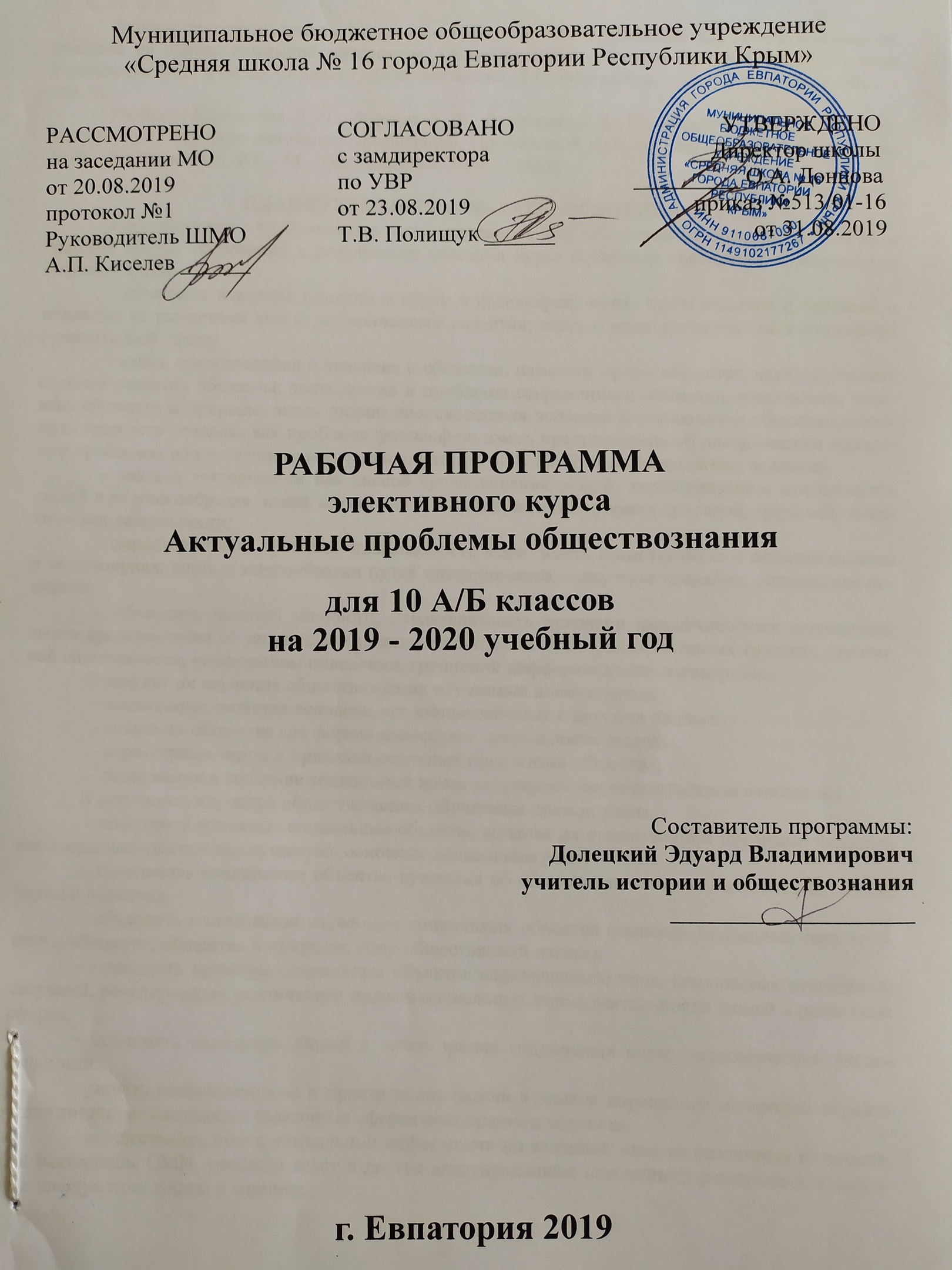 Муниципальное бюджетное общеобразовательное учреждение «Средняя школа № 16 города Евпатории Республики Крым» РАССМОТРЕНО			СОГЛАСОВАНО			УТВЕРЖДЕНОна заседании МО			с замдиректора				Директор школыот 20.08.2019			по УВР				_________ О.А. Донцовапротокол №1			от 23.08.2019				приказ №513/01-16Руководитель МО		Т.В. Полищук ______				от 30.08.2017А.П. Киселев ______РАБОЧАЯ ПРОГРАММА по историидля 11-А/Б класса на 2019 - 2020 учебный год Составитель программы: Долецкий Эдуард Владимировичучитель истории и обществознания____________________ г. Евпатория 2019Общеобразовательный стандарт: Федеральный компонент государственных стандартов НО, ОО, СО утвержденный приказом Минобразования РФ от 05.03.2004 №1089 (с изменениями от 07.06.2017г № 506)Рабочая программа по истории для 11-А класса составлена на основе авторской программы:: Новейшая история зарубежных стран, 11 класс (Ар.А.Улунян, Е.Ю. Сергеев). Базовый и профильный уровни. История России. XX-XXI в., 11 класс (А.А. Левандовский, Ю.А. Щетинов). Базовый уровень. – М.: Просвящение, 2014.Учебник: Левандовский А. А. , Щетинов Ю. А. , Мироненко С. В. История России. XX – начало XXI в. 11 класс. Базовый уровень : учебник для общеобразовательных школ / А. А. Левандовский, Ю. А. Щетинов, С. В. Мироненко. – М. : Просвещение, 2014. – 384 с.Волобуев О. В. , Пономарев М. В. , Рогожкин В. А. Всеобщая история. XX – начало XXI века. 11 класс. Базовый уровень : учебник для общеобразовательных школ / О. В. Волобуев, М. В. Пономарев, В. А. Рогожкин. – М. : Просвещение, 2014. – 224 с.ПЛАНИРУЕМЫЕ РЕЗУЛЬТАТЫ ОСВОЕНИЯ УЧЕБНОГО ПРЕДМЕТАВ соответствии с требованиями, установленными ФКГОС, основной образовательной программой школы требования к предметным результатам освоения курса включают требования к результатам освоения курса:В результате изучения истории обучаемый должен знать и понимать: – основные факты, процессы и явления, характеризующие целостность и системность отечественной и всемирной истории; – периодизацию всемирной и отечественной истории; – современные версии и трактовки важнейших проблем отечественной и всемирной истории; – историческую обусловленность современных общественных процессов; – особенности исторического пути России, ее роль в мировом сообществе;В результате изучения истории обучаемый должен уметь: – проводить поиск исторической информации в источниках разного типа; – критически анализировать источник исторической информации (характеризовать авторство источника, время, обстоятельства и цели его создания); – анализировать историческую информацию, представленную в разных знаковых системах (текст, карта, таблица, схема, аудиовизуальный ряд); – различать в исторической информации факты и мнения, исторические описания и исторические объяснения; – устанавливать причинно-следственные связи между явлениями, пространственные и временные рамки изучаемых исторических  процессов и явлений; – участвовать в дискуссиях по историческим проблемам, формулировать собственную позицию по обсуждаемым вопросам, используя для аргументации исторические сведения; – представлять результаты изучения исторического материала в формах конспекта, реферата, рецензии.Планируемый уровень подготовки учащихся на конец учебного года:Результаты изучения курса соответствуют государственным требованиям, предъявляемым к подготовке выпускников общеобразовательных учреждений РФ. Требования направлены на реализацию личностно ориентированного, деятельностного и практико-ориентированного подходов; освоение учащимися интеллектуальной и практической деятельности; овладение знаниями и умениями, востребованными в повседневной жизни, позволяющими ориентироваться в окружающем мире, значимыми для сохранения окружающей среды и собственного здоровья.СОДЕРЖАНИЕ УЧЕБНОГО ПРЕДМЕТАI. Мир в начале XX в. Общие тенденции (4 часа)Становление индустриального общества. Новые явления в экономике, политике, идеологии. Возникновение промышленно-финансовых групп. Реформизм в деятельности правительств. Создание новых политических партий. Консерватизм и либерализм. Социал-демократия. Изменения в структуре общества. Урбанизация. Миграция населения. Основные характеристики индустриального строя. Научно-технический прогресс. Ведущие государства мира в начале XX в. (Великобритания, Германия, Франция, Соединенные Штаты Америки, Австро-Венгерская империя). Общие и специфические черты экономического и политического развития. Политический строй. Основные цели внешней политики.Страны Азии, Африки и Латинской Америки на рубеже XIX–XX вв. Общая характеристика колониальных и зависимых стран (Япония, Китай, Индостан, Иран, Османская империя, страны Африки и Латинской Америки). Достижения модернизации экономики и общества.Характеристика политических режимов. Политика ведущих держав в Азии, Африке и Латинской Америке. Столкновение интересов ведущих держав. Системы колониального управления. Начало антиколониальной борьбы.Международные отношения в 1900–1914 гг. Территориальный раздел мира. Две тенденции в международной жизни начала XX в. Противостояние двух коалиций: Тройственного союза и Антанты. Гонка вооружений. Международные конференции в Гааге. Возникновение пацифизма. Локальные войны и конфликты. Усиление международной напряженности.II. Россия в начале XX в. (3 часа)Социально-экономическое развитие. Национальный и социальный состав населения. Уровень социально-экономического развития. Многоукладность российской экономики. Роль государства в экономической жизни страны. Монополистический капитализм в России и его особенности. Экономический кризис и депрессия в 1900–1908 гг. Промышленный подъем 1908–1913 гг. Отечественные предприниматели конца XIX – начала XX в. Рост численности рабочих. Особенности развития сельского хозяйства. Политическое развитие. Политический строй России. Самодержавие. Николай. Бюрократическая система. С. Ю. Витте, его реформы. Обострение социально-экономических и политических противоречий в стране. Рабочее движение. Крестьянские волнения, «Зубатовщина». Зарождение политических партий. Особенности их формирования.Организационное оформление и идейные платформы революционных партий. Эсеры (В. Чернов, Е. Азеф). Социал-демократы. II съезд РСДРП. Большевики и меньшевики (В. И. Ленин, Л, Мартов, Г. В. Плеханов). Эволюция либерального движения (П. Н. Милюков, П. Б, Струве).Внешняя политика. Образование военных блоков в Европе. Противоречия между державами на Дальнем Востоке. Русско-японская война 1904–1905 гг.III. Россия в годы первой революции (2 часа)Революция 1905–1907 гг.: предпосылки, причины, характер, особенности, периодизация. Начало революции. Г. Талон. Кровавое воскресенье. Основные события весны–лета 1905 г. Радикальные политические партии, их стратегия и тактика. Власть и российское общество. Первый Совет рабочих депутатов.Высший подъем революции. Всероссийская Октябрьская политическая стачка. Колебания в правительственном лагере. Манифест 17 октября 1905 г. Организационное оформление партий кадетов и октябристов (П. Н. Милюков, II. Б. Струве, А. И. Гучков). Черносотенное движение. Вооруженное восстание в Москве и других городах.Спад революции. Динамика революционной борьбы в 1906– 1907 гг. Становление российского парламентаризма. Соотношение политических сил. I и II Государственные думы. Аграрный вопрос в Думе. Тактика либеральной оппозиции. Дума и радикальные партии. Третьеиюньский государственный переворот. Крым в начале XX в.IV. Монархия накануне крушения (3 часа)Политическое и социально-экономическое развитие. Третьеиюньская монархия. III Государственная дума. П. А. Столыпин. Карательно-репрессивная политика царизма. Аграрная реформа. Развитие промышленности. Жизненный уровень населения. Подъем общественно-политического движения в 1912–1914 гг. «Вехи»,Внешняя политика. Основные направления. Англо-русское сближение. Боснийский кризис. Обострение русско-германских противоречий. Участие России в Первой мировой войне. Причины и характер войны. Отношение российского общества к войне. Военные действия на Восточном фронте Влияние войны на экономическое и политическое положение страны.Культура России в начале XX в. Условия развития культуры. Просвещение. Книгоиздательская деятельность. Периодическая печать. Развитие науки, философской и политической мысли. Литературные направления. Художественные объединения («Союз русских художников», «Мир искусства», «Бубновый валет»). Театр и музыкальное искусство. Архитектура и скульптура.V. Первая мировая война (1914–1918) (5 часа)Военные действия на основных фронтах Первой мировой войны. Июльский кризис и начало войны. Характер войны и планы сторон. Основные события на фронтах в 1914–1916 гг. Применение новых видов вооружения: танков, самолетов, отравляющих газов. Завершающий этап боевых действий 1917–1918 гг. Вступление в войну США и выход из войны России. Поражение стран Четверного союза. Подписание Компьенского перемирия.Война и социально-экономическое развитие государств. Патриотический подъем начального периода. Перевод государственного управления и экономики на военные рельсы. Антивоенные и национально-демократические движения. Итоги Первой мировой войны. Крым в годы Первой мировой войныVI. Россия в революционном вихре 1917 г. (3 часа)По пути демократии. Предпосылки, причины, характер революции. Восстание в Петрограде. Партии и организации в февральские дни. Падение самодержавия. Двоевластие, его сущность и причины возникновения. Внутренняя и внешняя политика Временного правительства. Революционные и буржуазные партии в период мирного развития революции: программы, тактика, лидеры. Советы и Временное правительство. Апрельский кризис правительства.От демократии к диктатуре. События 3–5 июля 1917 г. Расстановка политических сил. Курс большевиков на вооруженное восстание. А. Ф. Керенский. Л. Г. Корнилов. Большевизация Советов, Общенациональный кризис. Октябрьское вооруженное восстание в Петрограде. II Всероссийский съезд Советов. Декрет о мире. Декрет о земле. Образование советского правительства во главе с В. И. Лениным. Утверждение советской власти в стране, Возможные альтернативы развития революции. Историческое значение Великой Российской революции.VII. Становление новой России (1917-1920) (2 часа)Создание советского государства и первые социально-экономические преобразования большевиков. Слом старого и создание нового государственного аппарата в центре и на местах. ВЦИК и СНК. Создание Красной Армии, ВЧК. Созыв и разгон Учредительного собрания. Блок партии большевиков с левыми эсерами. Утверждение однопартийной системы. Конституция РСФСР. «Красногвардейская атака» на капитал. Рабочий контроль. Национализация промышленности, банков, транспорта, осуществление Декрета о земле. В. И. Ленин об очередных задачах советской власти. Политика продовольственной диктатуры в деревне. Продотряды. Комбеды. Начало «культурной революции», ее сущность. Борьба в большевистской партии по вопросу о заключении сепаратного мира. Брестский мир, его значение.Гражданская война и интервенция. Причины Гражданской войны и интервенции. Основные этапы Гражданской войны, ее фронты, сражения. Социальный состав сил революции и контрреволюции. Политика большевиков. «Военный коммунизм». Политика «белых» правительств. Движение «зеленых». Деятели революции (В. И. Ленин, Л. Д, Троцкий, С. С. Каменев, М. В. Фрунзе и др.) и контрреволюции (А. В. Колчак, А. И, Деникин и др.). Причины победы «красных». Влияние Гражданской войны и интервенции на исторические судьбы страны. Оценка Гражданской войны ее современниками и потомками. Крым в 1917-1921 гг.VIII. Мир в 20–30 гг. ХХ в. (6 часов)Образование национальных государств в Европе. Крушение Российской, Германской, Австро-Венгерской и Османской империй. Ноябрьская революция и возникновение Веймарской республики в Германии. Особенности революционного и реформистского вариантов образования национальных государств.Послевоенная система международных договоров. Требования стран-победительниц и противоречия между ними. Парижская (Версальская) мирная конференция, ее итоги и значение. Вашингтонская мирная конференция и ее решения. Особенности Версальско-Вашингтонской системы.Социально-экономические и политические изменения в ведущих государствах в 20-е г. XX в. Основные социально-экономические и политические процессы послевоенного развития. Особенности послевоенной ситуации в экономике и политике Великобритании, Франции, США, Германии, Италии. Демилитаризация экономики. Развитие новых отраслей. Хозяйственная специализация стран. Политические процессы и радикализация общественных сил. Правый и левый экстремизм. Центристские партии. Профсоюзное, молодежное и женское движения. Возникновение фашистской партии и переход к созданию корпоративного государства в Италии. Основные итоги развития индустриальных государств к концу 20-х гг.Общие черты эволюции стран Восточной Европы. Хозяйственные трудности. Социально-политические противоречия. Установление авторитарных режимов. Внешняя политика. Международные отношения в 20-е гг. XX в. Стабилизация Версальско-Вашингтонской системы. Противоречия нового мирового порядка. Пацифизм и проблема разоружения. Соглашения в Локарно. Пакт Бриана–Келлога. Итоги эволюции международных отношений к началу 30-х гг.Cтановление и эволюция политических режимов в 30-е гг. XX в. Мировой экономический кризис 1929–1933 гг. Причины и начало кризиса. Влияние биржевого краха на экономику США. Проявление кризиса в хозяйствах других стран. Поиск возможных путей выхода из кризиса. Характер и последствия Великой депрессии.Общественно-политический выбор стран Европы и Северной Америки; установление тоталитарных, авторитарных и либеральных режимов. Причины и условия возникновения и развития тоталитарных, авторитарных и либеральных режимов. Характерные черты тоталитаризма, авторитаризма и либерализма. Кризис Веймарской республики и приход к власти нацистов. Создание тоталитарного нацистского государства. Реформы в хозяйственной области. Милитаризация промышленности. Преследование социал-демократов и коммунистов. Геноцид в отношении евреев. Программа внешнеполитической агрессии. «Новый курс» президента Ф. Д. Рузвельта в США. Усиление государственного регулирования хозяйства. Реформы в социально-экономической области. Сохранение изоляционизма во внешней политике.Особенности развития государств Азии, Африки и Латинской Америки между мировыми войнами. Воздействие Первой мировой войны на страны Востока. Социально-экономическое и политическое развитие государств и регионов. Формирование предпосылок для национального освобождения. Методы борьбы против колонизаторов.Распад Версальско-Вашингтонской системы. Международные отношения в 30-е гг. XX в. Кризис Версальско-Вашингтонской системы. Возникновение очагов новой мировой войны на Дальнем Востоке и в Европе. Территориальные захваты Германии и Японии. Деятельность Лиги Наций после вступления в нее СССР. Провал попыток ограничить гонку вооружений. Политика «коллективной безопасности» в Европе.Военно-политические кризисы второй половины 30-х гг. Мюнхенское соглашение. Секретные переговоры в Москве. Заключение советско-германского пакта о ненападении.IX. Россия, СССР: годы нэпа (4 часа)Экономический и политический кризис 1920 – начала 1921 гг. Крестьянские восстания. Восстание в Кронштадте. Социально-экономическое развитие. Переход от политики «военного коммунизма» к НЭПу. Сущность и значение нэпа. Многоукладность экономики и ее регулирование. Достижения, трудности, противоречия и кризисы нэпа. Социальная политика. XIV съезд ВКП(б): курс на индустриализацию. Национально-государственное строительство. Принципы национальной политики большевиков и их реализация на практике в первые годы советской власти. Проекты создания советского многонационального государства. Образование СССР. Конституция СССР 1924 г. Национально-государственное строительство в 20-е гг. Общественно-политическая жизнь. Политические приоритеты большевиков. Власть и общество. Положение церкви. Обострение внутрипартийной борьбы в середине 20-х гг. Утверждение идеологии и практики авторитаризма.Культура. Новый этап «культурной революции». Отношение к интеллигенции. Борьба с неграмотностью. Развитие системы среднего и высшего образования, науки. Литература и искусство.Внешняя политика. Цели СССР в области межгосударственных отношений. Официальная дипломатия. Участие Советской России в Генуэзской конференции. Политика Коминтерна.X. СССР: годы форсированной модернизации. (4 часа)Социально-экономические и политические преобразования в стране (конец 20-х т – 1939 г.). Разногласия в партии о путях и методах строительства социализма в СССР. Хлебозаготовительный кризис конца 20-х гг. Пути выхода из кризиса: И. В. Сталин, Н. И. Бухарин. Развертывание форсированной индустриализации. Цели, источники индустриализации. Итоги первых пятилеток. Последствия индустриализации.Необходимость преобразований сельского хозяйства в СССР. Отказ от принципов кооперации. «Великий перелом». Политика сплошной коллективизации, ликвидации кулачества как класса. Голод 1932–1933 гг. Итоги и последствия коллективизации.Общественно-политическая жизнь. Показательные судебные процессы над «вредителями» и «врагами народа». Массовые политические репрессии. Формирование режима личной власти И. В. Сталина. Завершение «культурной революции»: достижения, трудности, противоречия. Ликвидация массовой неграмотности и переход к всеобщему обязательному начальному образованию. Духовные последствия идеологии тоталитаризма, культа личности И. В. Сталина. Конституция СССР 1936 г. Изменения в национально-государственном устройстве. Конституционные нормы и реальности. Общество «государственного социализма». Борьба за мир, разоружение и создание системы коллективной безопасности. Вступление СССР в Лигу Наций. Договоры о взаимопомощи с Францией и Чехословакией. Обострение международных отношений и его причины. Пакт о ненападении с Германией (август 1939 г.). Достижения и просчеты советской внешней политики. Советская страна накануне Великой Отечественной войны. Разгром японских войск у озера Хасан и у реки Халхин-Гол. Советско-финляндская война. Расширение территории СССР. Военно-экономический потенциал Вооруженных сил. Военная доктрина и военная наука. Мероприятия по укреплению обороноспособности страны, их противоречивость. Ошибки в оценке военно-стратегической обстановки. Степень готовности СССР к отражению агрессии.ХI. Вторая мировая война (4 часа)Начало, ход и этапы Второй мировой войны. Причины войны и планы участников. Масштабы и характер войны. Интересы государств-участниц. Нападение Германии на Польшу. Политика СССР. «Странная война». Разгром Франции. Война с Англией. «Новый порядок» на оккупированных территориях.Этапы боевых действий на фронтах. Нападение Германии на СССР. Наступление Японии на Тихом океане и в Восточной Азии. Перелом в ходе Второй мировой войны. Второй фронт в Европе. Разгром Германии. Капитуляция Японии – завершение Второй мировой войны. Повседневная жизнь населения в годы войны. Движение Сопротивления на оккупированных территориях.Дипломатия в 1939–1945 гг. Итоги Второй мировой войны. Складывание противостоящих союзов. Международные конференции стран антигитлеровской коалиции. Дипломатия Германии, Италии и Японии в годы войны.XII. Великая Отечественная война (5 часов)Причины, характер, периодизация Великой Отечественной войны. Боевые действия на фронтах. Нападение фашистской Германии и её союзников на СССР. Приграничные сражения. Стратегическая оборона. Отступление с боями Красной Армии летом – осенью 1941 г. Битва за Москву, ее этапы и историческое значение. Военные действия весной – осенью 1942 г. Неудачи советских войск на южном и юго-восточном направлениях. Стратегические просчеты и ошибки в руководстве военными действиями.  Коренной перелом в ходе войны. Сталинградская битва и ее историческое значение. Битва на Курской дуге. Форсирование Днепра. Военные действия на фронтах Великой Отечественной войны в 1944–1945 гг. Восстановление государственной границы СССР. Освобождение стран Центральной и Юго-Восточной Европы. Битва за Берлин. Капитуляция Германии. Вступление СССР в войну против Японии. Дальневосточная кампания Красной Армии. Капитуляция Японии. Советские полководцы: Г. К. Жуков, А. М. Василевский, К. К. Рокоссовский и др. Человек на войне. Борьба за линией фронта. План «Ост». Оккупационный режим. Партизанское движение и подполье. Герои народного сопротивления фашистским захватчикам.Советский тыл в годы воины Превращение страны в единый военный лагерь. «Все для фронта, все для победы!» Мероприятия по организации всенародного отпора врагу. Создание Государственного комитета обороны. Перестройка экономики страны на поемный лад. Эвакуация населения, материальных и культурных ценностей. Развитие слаженного военного хозяйства.Политика и культура. СССР и союзники. Внешняя политика СССР в 1941–1945 гг. Начало складывания антигитлеровской коалиции. Тегеранская конференция. Открытие второго фронта. Крымская конференция. Потсдамская конференция. Итоги и уроки Великой Отечественной войны. Источники, значение, цена Победы. Крым в годы ВОВ.XIII. Последние годы сталинского правления. (2 часа)Постановление и развитие народного хозяйства. Последствия войны для СССР. Промышленность: восстановление разрушенного и новое строительство. Конверсия и ее особенности. Ускоренное развитие военно-промышленного комплекса Главные мобилизационные факторы послевоенной экономики. Обнищание деревни.Власть и общество. Послевоенные настроения в обществе и политика И. В. Сталина. Социальная политика и ее приоритеты. Денежная реформа 1947 г. и отмена карточной системы. Государственные займы у населения. Снижение розничных цен. Уровень жизни городского и сельского населения.Отмена чрезвычайного положения в СССР. Перевыборы Советов всех уровней. Возобновление съездов общественных организаций. Развитие культуры. Открытие новых академий, научных институтов и вузов. Введение обязательного образования в объеме семи классов.Усиление режима личной власти и борьба с вольномыслием в обществе. Постановления о литературе и искусстве. Борьба с «космополитизмом». Новая волна политических репрессий.Внешняя политика Укрепление позиций СССР на международной арене после Второй мировой войны. Внешнеполитические курсы СССР и западных держав Начало «холодной войны», ее проблемы, причины. Складывание социалистического' лагеря. Участие и роль СССР в решении основных международных вопросов. Отношения со странами «третьего мира». Поддержка международного движения сторонников мира.XIV. СССР в 1955–1964 гг.: попытки реформирования советской системы. (3 часa)Изменения в политике и культуре. Борьба за власть после смерти И. В. Сталина. Н. С. Хрущев, Г. М. Маленков, Л. П. Берия. Номенклатура и реформы. Смягчение курса в политике. Реабилитация жертв массовых репрессий 30– 50-х гг. «Оттепель»: обновление духовной жизни страны. XX съезд КПСС. Критика культа личности И. В. Сталина. Влияние XX съезда КПСС на духовную жизнь общества. Надежды на углубление демократизации. Идеалы и ценности молодежи 60-х гг. Противоречивость духовной жизни. Диссиденты.Преобразования в экономике. Попытки экономических реформ. Перемены в аграрной политике. Освоение целины. Противоречивость аграрной политики. Стимулирование научно-технического прогресса. Выделение ударных направлений, приоритетных программ развития народного хозяйства (космос, химия, автоматика и др.). Ставка на преодоление трудностей с помощью перестройки управленческих структур. Нарастание дисбаланса в экономике з начале 60-х гг. Особенности социальной политики. Уровень жизни народа.СССР и внешний мир. Поворот от жесткой конфронтации к ослаблению международной напряженности. СССР и мировая система социализма. Организация Варшавского договора. События 1956г. в Венгрии. Отношения с капиталистическими и развивающимися странами. Карибский кризис и его уроки. Крым в 50-60е годы.XV. Мир во второй половине ХХ в. (5 часов)Международные отношения во второй половине XX в. Послевоенное мирное урегулирование. Начало «холодной войны». Интересы СССР, США, Великобритании и Франции в Европе и мире после войны. Изменения международного положения и внутриполитическая ситуация в странах Центральной и Восточной Европы после освобождения. Основные черты международного развития. Германский вопрос. Мирные договоры с бывшими союзниками Германии. Доктрина Трумэна и план Маршалла.Первые конфликты и кризисы «холодной войны». Гражданская война в Китае. Кризис и военный конфликт на Корейском полуострове. Создание НАТО и Организации Варшавского договора.Международные отношения на различных этапах «холодной войны» и после ее окончания (50–90-е гг.) Первый этап «холодной войны (1946–1969), его основные характерные черты и события. Второй этап (начало 70-х гг. – 1977 г.) и его основное содержание. Третий этап «холодной войны» (конец 70-х – конец 80-х гг.) и его содержание. Окончание «холодной войны».Страны Западной Европы и Северной Америки в конце 40–90-х гг. XX в. Общая характеристика социально-политического и экономического развития стран Запада во второй половине XX в. Первый этап (1946 г. – конец 50-х гг.) – масштабный процесс восстановления после Второй мировой войны и формирование послевоенной политической системы. Преодоление экономических последствий войны. Второй этап (конец 50-х – конец 60-х гг.) – повышение социальной защищенности, высокие доходы. Создание модели государства «всеобщего благоденствия». Основные тенденции экономического развития в 50–60-е гг. Третий этап (70-е гг.) – социально-экономический и политический кризис. Экономическая ситуация 70-х – начала 80-х гг. Формирование трех центров международных хозяйственных связей. Четвертый этап (80-е гг.) – проведение жесткой социальной и экономической политики. Экономическое развитие стран Запада в 80–90-е гг. Глобализация хозяйственных связей. Общественно-политическая ситуация 90-х гг. Влияние окончания «холодной войны» и прекращения существования СССР на политические и социальные процессы.Крупнейшие западные страны и Япония в конце 40-х – 90-е гг. XX в. Особенности социально-экономического и политического развития США, Великобритании, Франции, Италии, Германии, Японии.Развитие стран Восточной Европы в 40–90-е гг. XX в. Положение в странах Восточной Европы после окончания Второй мировой войны. Переход государств региона в орбиту советского влияния. Приход к власти антифашистских коалиций и усиление позиций компартий. Создание основ тоталитарных режимов. Приход к власти местных коммунистических партий. Общие черты эволюции коммунистических режимов.Ликвидация коммунистических режимов в восточноевропейском регионе на рубеже 80–90-х гг. XX в. Провал попыток реформирования реального социализма, демократические революции в Восточной Европе. Общие черты демократических преобразований.Страны Азии, Африки и Латинской Америки во второй половине XX в. Достижения и проблемы развивающихся стран. Структура и состав группы развивающихся стран. Проблема выбора моделей развития. Основные вехи социально-экономических трансформаций.Характеристика развития отдельных государств и регионов Азии, Африки и Латинской Америки в 50–90-е гг. XX в. Китайская Народная Республика. Государства Юго-Восточной Азии. Индостан. Иран. Турция. Арабские страны. Страны Африки южнее Сахары. Характерные черты стран Латинской Америки в 50–90-е гг.Наука, культура и спорт в XX в. Развитие естественных и гуманитарных наук, возникновение новых научных дисциплин в первой половине XX в. Вклад российских ученых в мировую науку. Формирование новых художественных направлений и школ. Развитие реалистического искусства. Возникновение массовой культуры. Формирование новых художественных направлений и школ. Особенности развития духовной культуры в конце XX – начале XXI в. Новая роль религии. Изменения в быту. Свободное время и его использование. Развитие спортивного движения. Олимпийские игры.Две волны научно-технической революции 50–90-х гг. XX в. Формирование информационного общества. Основные направления НТР в 50–60-е гг. Воздействие науки на производственные циклы. Повышение расходов на научные исследования. Мирное и военное использование естественно-научных открытий. Освоение космоса. Социальные последствия НТР. Вторая волна НТР в 80–90-е гг. Глобализация и постиндустриальное общество.XVI. Советский Союз в последние десятилетия своего существования. (5 часов)Нарастание кризисных явлений в советском обществе в 1965– 1985 гг. Л. И. Брежнев. Экономическая реформа 1965 г.: содержание, противоречия, причины неудач. Нарастание трудностей в управлении единым народно-хозяйственным комплексом. Стройки века. Нефть и газ Сибири. Хроническое отставание сельского хозяйства: причины, последствия. Продовольственная программа. Общий кризис «директивной экономики» и его причины. Социальная политика: цели, противоречия, результаты.Курс на свертывание демократических преобразований. Конституция 1977 г. – апофеоз идеологии «развитого социализма». Политика подавления инакомыслия. Застойные явления в духовной жизни страны.Период перестройки. Курс на экономическую и политическую модернизацию страны. Концепция перестройки. Реформы в экономике. Политические реформы. Выход на политическую арену новых сил. Кризис КПСС. Национальные противоречия. События августа 1991 г. Распад СССР и создание СНГ. Внешняя политика в 1965–1991 гг. Программа мира 70-х гг. От конфронтации к разрядке. Новое обострение международной ситуации. Афганистан (1979).Концепция нового политического мышления: теория и практика.XVII. Мир 90-е гг. ХХ в. – начале XXI в. (3 часа)Общие черты и закономерности развития мира в XX в. Взаимозависимость политических и экономических процессов в мире. Мир и война в XX в. Общество, государство и общественно-политические системы в XX в. Достижения человечества к началу XXI в.XVIII. На новом переломе истории: Россия в 90-е гг. XX — начале XXI в. (5 часов)Начало кардинальных перемен в стране. Президент Российской Федерации Б. Н. Ельцин. «Шоковая терапия» в экономике. Либерализация цен. Приватизация государственной собственности и ее этапы.Состояние российской экономики в середине 90-х гг. Становление президентской республики. Обострение противоречий между исполнительной и законодательной властью. Народный референдум в апреле 1993 г. Политический кризис в сентябре – октябре 1993 г. Упразднение органов советской власти. Конституция Российской Федерации 1993 г. Парламентские выборы. Договор об общественном согласии. Политическая жизнь середины 90-х гг.Обострение процесса сепаратизма. Национально-государственное строительство России. Российское общество в первые годы реформ. Изменение социальной структуры и уровня жизни населения. Становление гражданского общества. Религия и церковь. Развитие культуры в новых условиях.Россия на рубеже веков. Финансовый кризис в августе 1998 г. и его последствия. События в Чечне. Выборы в Государственную думу (1999). Президент Российской Федерации В. В. Путин. Укрепление государственности. Экономическая и социальная политика. Национальная политика. Культура. Политическая жизнь страны в начале XXI в. Избрание В. В. Путина Президентом РФ на второй срок. Россия сегодня. Внешняя политика. Новая концепция внешней политики. Отношения с США и Западом. Сокращение стратегических наступательных вооружений. Россия и НАТО. Россия и Восток. Отношения России со странами ближнего зарубежья. Крым в начале XXI в.ТЕМАТИЧЕСКОЕ ПЛАНИРОВАНИЕКАЛЕНДАРНО-ТЕМАТИЧЕСКОЕ ПЛАНИРОВАНИЕ№ раздела и темыНаименование разделов и темКол-во часов№ раздела и темыНаименование разделов и темКол-во часовIМир в начале XX в.4IIРоссия в начале XX в.3IIIРоссия в годы первой революции2IVМонархия накануне крушения3VПервая мировая война5VIРоссия в революционном вихре 1917 г.3VIIСтановление новой России (октябрь 1917 г. – 1920 г.)2VIIIМир в 20–30 гг. ХХ в.6IХРоссия, СССР: годы нэпа4ХСССР: годы форсированной модернизации4ХIВторая мировая война4ХIIВеликая Отечественная война5XIIIПоследние годы сталинского правления2XIVСССР в 1953–1964 гг.: попытки реформирования советской системы3XVМир во второй половине ХХ в.5XVIСоветский Союз в последние десятилетия своего существования5XVIIМир 90-е гг. ХХ в. – начале XXI в.3XVIIIНа новом переломе истории: Россия в 90-е гг. XX — начале XXI в.5Всего 68№№Даты проведения 11-А/БДаты проведения 11-А/БТемапланфактпланфактТемаI. Мир в начале XX в.(4 ч)102.09Общие тенденции в развитии стран Европы и Северной Америки (В)205.09Развитие Европы и Северной Америки в начале XX в. (В)309.09Страны Азии, Африки и Латинской Америки в начале XX в. (В)412.09Международные отношения в 1900–1914 гг. (В)II. Россия в начале XX в. (3 ч)516.09Социально-экономическое развитие страны в конце XIX — начале XX в.619.09Внутренняя и внешняя политика самодержавия723.09Российское общество: национальные движения, революционное подполье. Крым в начале XX в. III. Россия в годы первой революции (2 ч)826.09Революция: начало, подъем, отступление930.09Становление российского парламентаризма IV. Монархия накануне крушения (3 ч)1003.10Третьеиюньская политическая система1107.10Наведение порядка и реформы1210.10Русская культура конца XIX — начала XX в.V. Первая мировая война (5 ч)1314.10Военные действия на фронтах Первой мировой войны (В)1417.10Война и социально-экономическое развитие государств (В)1521.10Образование национальных государств в Европе (В)1624.10Послевоенная система международных договоров (В)1707.11Россия в Первой мировой войне. Крым в войне. VI. Россия в революционном вихре 1917 г. (3 ч)1828.10По пути демократии1931.10От демократии к диктатуре2011.11Большевики берут власть VII. Становление новой России (октябрь 1917 г. – 1920 г.) (2 ч)2114.11Первые месяцы большевистского правления2218.11Гражданская война. Крым в 1917-1921 гг.VIII. Мир в 20–30 гг. ХХ в. (6 ч)2321.11Основные изменения в странах Европы и Северной Америки в 20-е гг. (В)2425.11Международные отношения в 20-е гг. (В)2528.11Мировой экономический кризис 1929—1933 гг. (В)2602.12Общественно-политический выбор стран Европы и США: установление режимов (В)2705.12Особенности развития государств Азии, Африки и Латинской Америки между мировыми войнами (В)2809.12Международные отношения в 30-е гг. (В) IХ. Россия, СССР: годы нэпа (4 ч)2912.12Социально-экономическое развитие страны3016.12Общественно-политическая жизнь. Культура3119.12Образование СССР3223.12Внешняя политика и Коминтерн26.12Х. СССР: годы форсированной модернизации (4 ч)33Кардинальные изменения в экономике34Общественно-политическая жизнь. Культура35«Страна победившего социализма».36На главном внешнеполитическом направлении: СССР и Германия в 30-е гг. ХI. Вторая мировая война (4 ч)37Начало Второй мировой войны. военные действия до июня 1941 г. (В)38Боевые действия на фронтах Второй мировой войны в 1941—1945 гг. (В)39Дипломатия в годы войны (В)40Итоги и политические последствия Второй мировой войны (В) ХII. Великая Отечественная война (5 ч)41Боевые действия на фронтах42Борьба за линией фронта43Советский тыл в годы войны44СССР и союзники. Итоги войны. Крым в ВОВ45Послевоенное мирное урегулирование (В)XIII. Последние годы сталинского правления (2 ч)46Начало «холодной войны»: внешняя политика СССР в новых условиях47Восстановление и развитие народного хозяйства XIV. СССР в 1953–1964 гг.: попытки реформирования советской системы (3 ч)48Изменения в политике и культуре49Преобразования в экономике50СССР и внешний мир. Крым в 50-60е годыXV. Мир во второй половине ХХ в. (5 ч)51Международные отношения в 50—90-е гг. XX в. (В)52Общая характеристика развития стран Запада во второй половине XX в. (В)53Крупнейшие западные страны в конце 40—90-х гг. (В)54Общие черт коммунистических режимов в государствах Восточной Европы (В)55Страны Восточной Европы в 50-х — начале 90-х гг. XX в. (В)XVI. Советский Союз в последние десятилетия своего существования (5 ч)56Нарастание кризисных явлений в экономике и социальной сфере в 1965–1985 гг.57Общественно-политическая жизнь. Культура58Перестройка и ее итоги59Распад СССР60Внешняя политика СССР. Завершение «холодной войны»XVII. Мир 90-е гг. ХХ в. – начале XXI в. (3 ч)61Ликвидация коммунистических режимов в Восточной Европе (В)62Национально-освободительные движения в колониальных и зависимых странах. (В)63Мир в XXI веке (В)XVIII. На новом переломе истории: Россия в 90-е гг. XX — начале XXI в. (5 ч)64Начало кардинальных перемен в стране65Российское общество в первые годы реформ66Ситуация в стране в конце XX в. Россия сегодня67Внешняя политика России. Крым в начале XXI в.68Итоговое занятие